Steps 1 & 2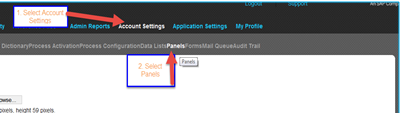 Step 3 Select Panels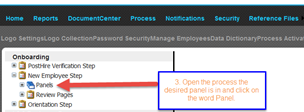 Step 4 Select the Panel you wish to disable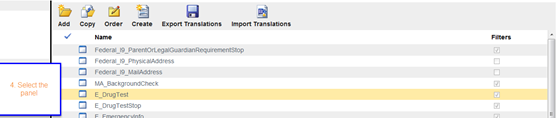 Step 5 Click on the Disable icon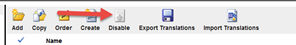 Step 6 Click on “ok” to complete the disable process.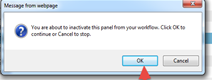 